Инструкция по работе с информацией  о заключенном структурированном контрактев «АЦК-Госзаказ»2024 г.Нижегородская область До загрузки файлов из ЕИС в ЭД на статусе «Новый»  НЕ ВНОСИТЬ НИКАКИХ ИЗМЕНЕНИЙ (НЕ ЗАПОЛНЯТЬ ПОЛЯ) !!!!Файлы, загруженные из ЕИС, НЕ УДАЛЯТЬ!!!1. Подготовка файлов1. На СЛЕДУЮЩИЙ ДЕНЬ после подписания заказчиком в ЕИС СТРУКТУРИРОВАННОГО  контракта, ЕИС выгружает данные в «АЦК-Госзаказ» в виде    прикрепленных файлов  к ЭД «Контракт». Эти файлы необходимы для загрузки информации о контракте из ЕИС.  Электронный контракт.xmlПечатная форма электронного контракта.htmlКонтракт.docx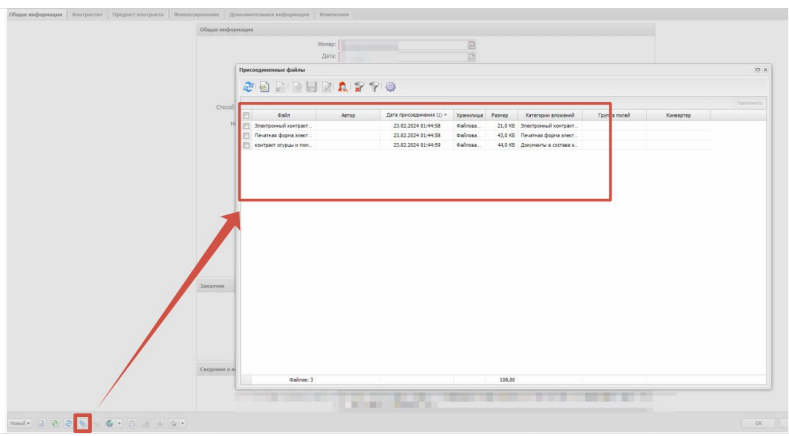 2. Загрузка информации из ЕИСНа вкладке "Дополнительная информация" установите признак (625) "Электронный контракт сформирован в структурированной форме" и нажмите кнопку "Применить"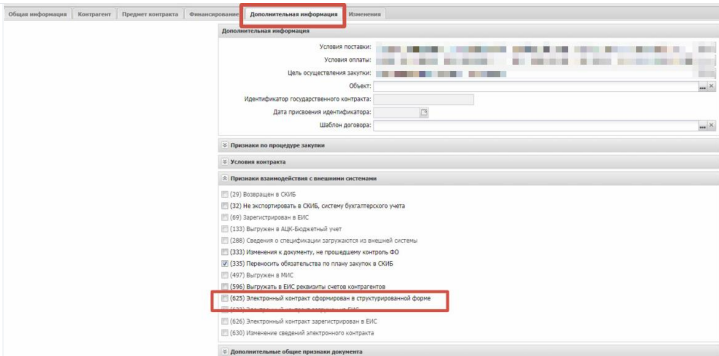 3. Загрузка электронного контракта3.1. Выполните действие "Загрузить электронный контракт".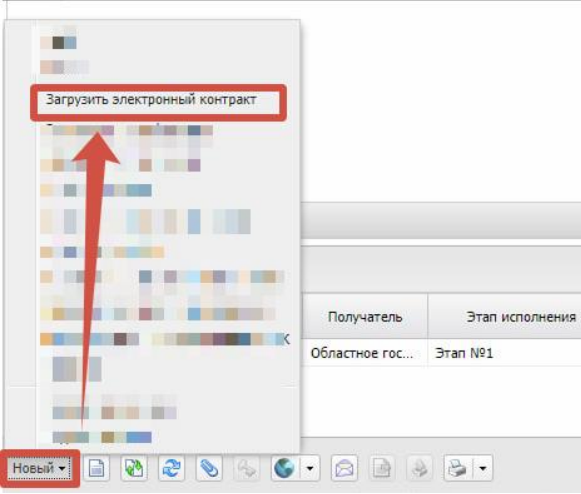 3.2. ЭД «Контракт» переходит на статус «Ожидание загрузки электронного контракта». На этом статусе еще раз выполните действие "Загрузить электронный контракт"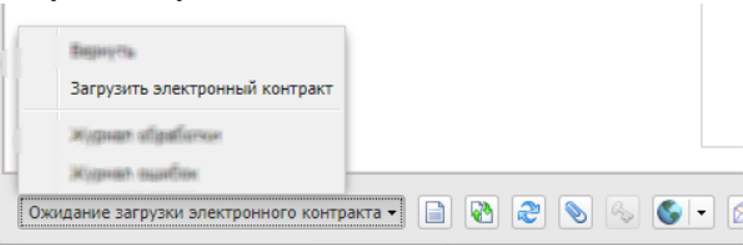 3.3. Выберите файл в открывшемся окне и нажмите кнопку "Загрузить"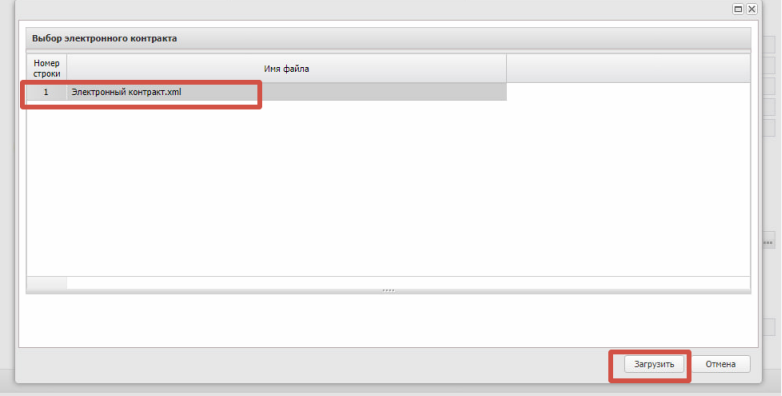 4. Проверка и заполнение контрактаПосле загрузки файла, информация из ЕИС будет загружена к ЭД «Контракт». На статусе «Электронный контракт опубликован в ЕИС» нужно проверить заполненную информацию и дозаполнить не заполненные поля. Примечание: Все дополнения вносятся на статусе «Электронный контракт опубликован в ЕИС». Изменять статус ЭД не допускается.5. Отправка и публикация в ЕИСПосле проверки и дозаполнения ЭД «Контракт», отправьте сведения о контракте в ЕИС, используя действие "Отправить сведения в ЕИС"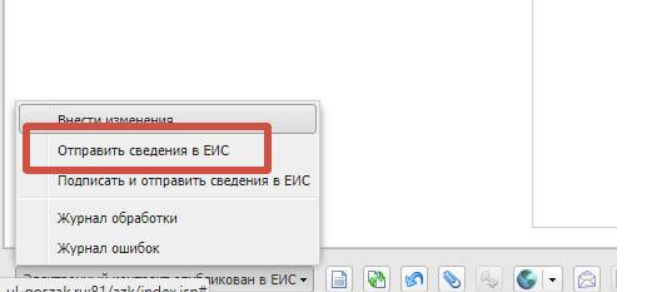 6. Отправка в СКИБ6.1 На следующий день, после публикации контракта в реестре, в АЦК-ГЗ ЭД «Контракт» переходит на статус «Сведения зарегистрированы в ЕИС». На этом статусе финорган отправляет контракты в СКИБ («АЦК-Финансы»).